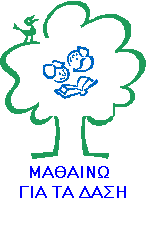 Εκδήλωση ΒράβευσηςΣάββατο 16 Απριλίου 2016, ΧΑΝ Αθηνών Σχολεία που βραβεύονται10ο ΝΗΠΙΑΓΩΓΕΙΟ ΧΑΛΑΝΔΡΙΟΥ4o ΔΗΜΟΤΙΚΟ ΣΧΟΛΕΙΟ ΜΥΤΙΛΗΝΗΣ145ο ΝΗΠΙΑΓΩΓΕΙΟ ΑΘΗΝΩΝ5o ΔΗΜΟΤΙΚΟ ΣΧΟΛΕΙΟ ΚΙΛΚΙΣ2ο ΝΗΠΙΑΓΩΓΕΙΟ ΓΕΡΑΚΑ5ο ΔΗΜΟΤΙΚΟ ΣΧΟΛΕΙΟ ΝΑΥΠΛΙΟΥ7ο ΝΗΠΙΑΓΩΓΕΙΟ ΑΡΤΕΜΙΔΑΣ5ο ΔΗΜΟΤΙΚΟ ΣΧΟΛΕΙΟ ΠΥΡΓΟΥΑ,Β,Γ,Δ ΑΡΣΑΚΕΙΑ-ΤΟΣΙΤΣΕΙΑ ΝΗΠΙΑΓΩΓΕΙΑ ΕΚΑΛΗΣ5ο ΔΗΜΟΤΙΚΟ ΣΧΟΛΕΙΟ ΧΟΛΑΡΓΟΥΑΡΣΑΚΕΙΟ ΝΗΠΙΑΓΩΓΕΙΟ ΨΥΧΙΚΟΥ6ο ΔΗΜΟΤΙΚΟ ΣΧΟΛΕΙΟ ΑΜΑΡΟΥΣΙΟΥΙΔ.ΝΗΠΙΑΓΩΓΕΙΟ ΝΤΕΚΡΟΛΙ6ο ΔΗΜΟΤΙΚΟ ΣΧΟΛΕΙΟ ΚΗΦΙΣΙΑΣΝΗΠΙΑΓΩΓΕΙΟ ΚΛΗΜΑΤΙΑΣ8ο ΔΗΜΟΤΙΚΟ ΣΧΟΛΕΙΟ ΑΜΑΡΟΥΣΙΟΥΠΡΟΝΗΠΙΑΚΟΣ ΣΤΑΘΜΟΣ «ΤΑ ΜΕΛΙΣΣΑΚΙΑ ΜΑΣ»ΔΗΜΟΤΙΚΟ ΣΧΟΛΕΙΟ ΑΓΙΟΥ ΑΙΔΗΨΟΥ146ο ΔΗΜΟΤΙΚΟ ΣΧΟΛΕΙΟ ΑΘΗΝΩΝΔΗΜΟΤΙΚΟ ΣΧΟΛΕΙΟ ΛΟΥΤΡΩΝ ΛΕΣΒΟΥ16ο ΔΗΜΟΤΙΚΟ ΣΧΟΛΕΙΟ ΛΑΡΙΣΑΣΔΗΜΟΤΙΚΟ ΣΧΟΛΕΙΟ ΛΥΡΚΕΙΑΣ1o ΔΗΜΟΤΙΚΟ ΣΧΟΛΕΙΟ ΑΜΠΕΛΟΚΗΠΩΝΔΗΜΟΤΙΚΟ ΣΧΟΛΕΙΟ ΕΚΠΑΙΔΕΥΤΗΡΙΩΝ ΔΟΥΚΑ1ο ΔΗΜΟΤΙΚΟ ΣΧΟΛΕΙΟ  ΙΤΕΑΣΔΗΜΟΤΙΚΟ ΣΧΟΛΕΙΟ ΕΛΛΗΝΟΓΑΛΛΙΚΗ ΣΧΟΛΗΣ «ΑΓ.ΙΩΣΗΦ»2ο ΔΗΜΟΤΙΚΟ ΣΧΟΛΕΙΟ ΑΙΤΩΛΙΚΟΥ2ο ΓΥΜΝΑΣΙΟ ΚΙΛΚΙΣ2ο ΔΗΜΟΤΙΚΟ ΣΧΟΛΕΙΟ ΓΕΡΑΚΑ3ο ΓΥΜΝΑΣΙΟ ΝΑΟΥΣΑΣ2ο ΔΗΜΟΤΙΚΟ ΣΧΟΛΕΙΟ ΙΣΤΙΑΙΑΣΠΕΙΡ.ΓΥΜΝΑΣΙΟ ΠΑΝΕΠΙΣΤΗΜΙΟΥ ΜΑΚΕΔΟΝΙΑΣ2ο ΔΗΜΟΤΙΚΟ ΣΧΟΛΕΙΟ ΚΡΥΟΝΕΡΙΟΥ1ο ΕΠΑΛ ΓΑΛΑΤΣΙΟΥ2ο ΠΡ.ΠΕΙΡ. ΔΗΜΟΤΙΚΟ ΣΧΟΛΕΙΟ ΠΟΛΕΩΣ ΡΟΔΟΥ2ο ΕΠΑΛ ΓΑΛΑΤΣΙΟΥ3ο ΠΕΙΡ. ΔΗΜΟΤΙΚΟ ΣΧΟΛΕΙΟ ΕΥΟΣΜΟΥ